Nội dung đáp án đề thi:Câu 1 (2 điểm):Trình tự lập kế hoạch thực hiện dự án: (1 điểm)Bước 1. Thành lập cơ cấu phân chia công việc (WBS)               Thành lập cơ cấu phân công tổ chức (OBS)Bước 2. Liên kết OBS & WBS nhằm thiết lập cấu trúc hoạt động cơ bản cho dự ánBước 3. Lập tiến độ              Xây dựng hệ thống mã hóa              Liên hệ các thành phần của WBS với chi phíThành phần của một kế hoạch thực hiện dự án: (1 điểm)Dữ liệu chung:   	 + Tên và mã số của dự án  	 + Mục tiêu và quy mô của dự án  	 + Sơ đồ cơ cấu phân công tổ chức của dự án (OBS)Công việc:	+ Danh mục chi tiết liệt kê các công việc	+ Danh mục chi tiết liệt kê các nhóm công việc	+ Danh mục chi tiết liệt kê các công việc cụ thể (work package)Tiến độ:	+ Trình tự và mối quan hệ giữa các công việc	+ Thời gian dự kiến thực hiện từng công việc	+ Ngày khởi công và hoàn thành các công việcChi phí: 	+ Số giờ công và chi phí nhân công thực hiện từng công việc	+ Những chi phí khác dự trù cho mỗi công việc	+ Phương thức thanh toán và khoản tiền thanh toán hàng thángCâu 2 (2 điểm): Tình trạng của dự án vào tuần thứ 12 như sau: Vượt tiến độ 2 tuầnDưới ngân sách (tiết kiệm chi phí) 9%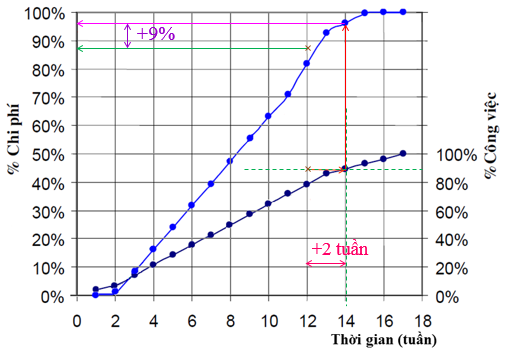 Câu 3 (3 điểm):Vẽ được sơ đồ mạng trên nút (0,75 điểm)Tính toán được các thông số cho các công việc (các giá trị sớm, muộn, dự trữ toàn phần, dự trữ riêng phần) (2 điểm) Đường găng là: BĐ – C – G – K – L – KT (0,25 điểm)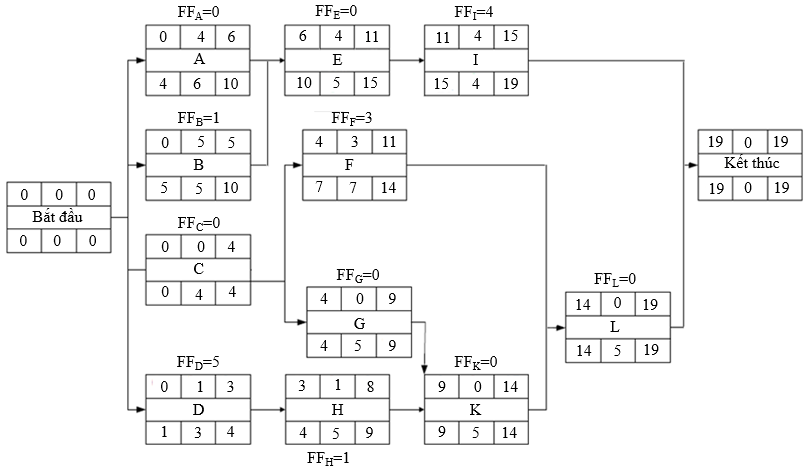 Câu 4 (3 điểm): ACWP = 2,4 tỷ đồng; BCWS = 2,5 tỷ đồng; BCWP = 2,2 tỷ đồngĐánh giá về chi phí thực hiện của dự án: dự án đang bị vượt chi phí bởi vì:- Chênh lệch chi phí: CV = BCWP – ACWP = 2,2 – 2,4 = -0,2 (tỷ đồng)- Chỉ số chi phí: <1Đánh giá về tiến độ thực hiện của dự án: chưa đạt đủ khối lượng thực hiện theo kế hoạch bởi vì:- Chênh lệch khối lượng công việc: SV = BCWP – BCWS = 2,2 – 2,5 = -0,3 tỷ đồng)- Chỉ số tiến độ: <1Đánh giá về tình trạng của dự án: dự án đang gặp vấn đề <1BAC = 6 tỷ đồngChi phí ước tính để hoàn thành phần việc còn lại:  (tỷ đồng)Chi phí dự trù tổng cộng để hoàn thành công việc: (tỷ đồng)Chênh lệch giữa ngân sách khi hoàn thành và chi phí dự trù để hoàn thành:VAC = BAC – EAC = 6 – 6,544 = -0,544 (tỷ đồng)Ngày biên soạn:  25/11/2021	Giảng viên biên soạn đề thi:  Đặng Ngọc ChâuNgày kiểm duyệt:  Trưởng (Phó) Khoa/Bộ môn kiểm duyệt đề thi:  Từ Đông XuânTRƯỜNG ĐẠI HỌC VĂN LANGTRƯỜNG ĐẠI HỌC VĂN LANGĐÁP ÁN KẾT THÚC HỌC PHẦNĐÁP ÁN KẾT THÚC HỌC PHẦNĐÁP ÁN KẾT THÚC HỌC PHẦNĐÁP ÁN KẾT THÚC HỌC PHẦNĐÁP ÁN KẾT THÚC HỌC PHẦNĐÁP ÁN KẾT THÚC HỌC PHẦNĐÁP ÁN KẾT THÚC HỌC PHẦNĐÁP ÁN KẾT THÚC HỌC PHẦNĐÁP ÁN KẾT THÚC HỌC PHẦNKHOA XÂY DỰNGKHOA XÂY DỰNGKHOA XÂY DỰNGKHOA XÂY DỰNGHọc kỳ:1Năm học:Năm học:2021 - 20222021 - 20222021 - 2022Tên học phần:Quản lý dự án xây dựngQuản lý dự án xây dựngQuản lý dự án xây dựngQuản lý dự án xây dựngTín chỉ: 03Tín chỉ: 03Tín chỉ: 03Tín chỉ: 03Khóa: 25Khóa: 25Mã nhóm lớp HP:211_DQX0030_01211_DQX0030_01- Đề thi số: - Đề thi số: 0101- Mã đề thi: - Mã đề thi: - Mã đề thi: Thời gian làm bài:90 (phút)90 (phút)90 (phút)90 (phút)90 (phút)90 (phút)90 (phút)90 (phút)90 (phút)90 (phút)Hình thức thi:Tự luậnTự luậnTự luậnTự luậnTự luậnTự luậnTự luậnTự luậnTự luậnTự luận